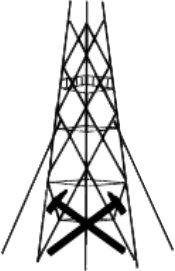 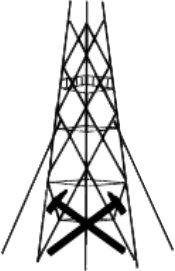 Акционерное обществоМурманская геологоразведочная экспедицияОТЧЕТоб итогах голосования на общем собрании акционеровВ Протоколе об итогах голосования на общем собрании используется следующий термин: Положение - Положение Банка России "Об общих собраниях акционеров" от 16.11.2018 г. № 660-П.Повестка дня общего собрания:1) Утверждение годового отчета Общества за 2021 год.2) Утверждение годовой бухгалтерской (финансовой) отчетности Общества за 2021 г.3) О распределении прибыли (в том числе выплате (объявлении) дивидендов) и убытков общества по результатам 2021 отчетного года.4) Утверждение аудитора Общества на 2022 г.5) Избрание Совета директоров Общества.6) Избрание Ревизионной комиссии Общества.Кворум и итоги голосования по вопросу № 1 повестки дня:Утверждение годового отчета Общества за 2021 год.РЕШЕНИЕ:Утвердить годовой отчет Общества за 2021 год.РЕШЕНИЕ ПРИНЯТОКворум и итоги голосования по вопросу № 2 повестки дня:Утверждение годовой бухгалтерской (финансовой) отчетности Общества за 2021 г.РЕШЕНИЕ:Утвердить годовую бухгалтерскую (финансовую) отчетность Общества за 2021 год.РЕШЕНИЕ ПРИНЯТОКворум и итоги голосования по вопросу № 3 повестки дня:О распределении прибыли (в том числе выплате (объявлении) дивидендов) и убытков общества по результатам 2021 отчетного года.РЕШЕНИЕ:Прибыль распределению не подлежит, в связи с ее незначительностью. Дивиденды по размещенным акциям АО «Мурманская ГРЭ» за 2021 отчетный год не выплачивать. Направить в фонд потребления 2022 г. 9 млн. рублей из     нераспределенной прибыли прошлых лет.РЕШЕНИЕ ПРИНЯТОКворум и итоги голосования по вопросу № 4 повестки дня:Утверждение аудитора Общества на 2022 г.РЕШЕНИЕ:Утвердить Аудитором Общества на 2022 год ООО «АФК «АКАР» (ОГРН 1167847324204, адрес место нахождения: г. Санкт-Петербург, ул. Косинова, дом 4, корп. 2,кв. 88).РЕШЕНИЕ ПРИНЯТОКворум и итоги голосования по вопросу № 5 повестки дня:Избрание Совета директоров Общества.РЕШЕНИЕ:Избрать Совет директоров Общества в следующем составе:1. Гущин Андрей Валентинович2. Жогот Алексей Александрович3. Папкова Татьяна Борисовна4. Переина Александра Владимировна5. Петруничев Сергей ЛеонидовичРЕШЕНИЕ ПРИНЯТОКворум и итоги голосования по вопросу № 6 повестки дня:Избрание Ревизионной комиссии Общества.Распределение голосов* - процент от принявших  участие в собрании.РЕШЕНИЕ:Избрать Ревизионную комиссию Общества в следующем составе:Котов Роман ЛеонидовичПереина Галина ВикторовнаТоропова Юлия ЮрьевнаРЕШЕНИЕ ПРИНЯТОПолное фирменное наименование (далее - общество):Акционерное общество "Мурманская геологоразведочная экспедиция"Место нахождения и адрес общества:184209, обл. Мурманская, г. Апатиты, ул. Ферсмана, д.26Вид общего собрания акционеров (далее - общее собрание):ГодовоеФорма проведения общего собрания:Заочное голосованиеДата определения (фиксации) лиц, имевших право на участие в общем собрании:3 мая 2022 годаДата проведения общего собрания (дата окончания приема бюллетеней):27 мая 2022 года Почтовый адрес, по которому направлялись заполненные бюллетени для голосования:183038, г. Мурманск, проспект Ленина, д.73, оф.202.Полное фирменное наименование, место нахождения и адрес регистратора, выполнявшего функции счетной комиссии (далее - регистратор):Акционерное общество «Независимая регистраторская компания Р.О.С.Т.»; г. Москва; 107076, г. Москва, ул. Стромынка, д. 18, корп. 5Б, помещение IXУполномоченное лицо регистратора:Мареева Юлия Сергеевна по доверенности № 629 от 25.12.2020Дата составления протокола об итогах голосования на общем собрании:30 мая 2022 годаЧисло голосов, которыми обладали лица, включенные в список лиц, имевших право на участие в общем собрании, по данному вопросу повестки дня общего собрания69 444Число голосов, приходившихся на голосующие акции общества по данному вопросу повестки дня общего собрания, определенное с учетом положений пункта 4.24 Положения 69 444 Число голосов, которыми обладали лица, принявшие участие в общем собрании, по данному вопросу повестки дня общего собрания 40 727  КВОРУМ по данному вопросу повестки дня имелся58.647255%Варианты голосованияЧисло голосов, отданных за каждый из вариантов голосования% от принявших участие в собрании"ЗА"40 727100.000000"ПРОТИВ"00.000000"ВОЗДЕРЖАЛСЯ"00.000000Число голосов, которые не подсчитывались в связи с признанием бюллетеней недействительными или по иным основаниям, предусмотренным ПоложениемЧисло голосов, которые не подсчитывались в связи с признанием бюллетеней недействительными или по иным основаниям, предусмотренным ПоложениемЧисло голосов, которые не подсчитывались в связи с признанием бюллетеней недействительными или по иным основаниям, предусмотренным Положением"Недействительные"00.000000"По иным основаниям"00.000000ИТОГО:40 727100.000000Число голосов, которыми обладали лица, включенные в список лиц, имевших право на участие в общем собрании, по данному вопросу повестки дня общего собрания69 444Число голосов, приходившихся на голосующие акции общества по данному вопросу повестки дня общего собрания, определенное с учетом положений пункта 4.24 Положения 69 444 Число голосов, которыми обладали лица, принявшие участие в общем собрании, по данному вопросу повестки дня общего собрания 40 727  КВОРУМ по данному вопросу повестки дня имелся58.647255%Варианты голосованияЧисло голосов, отданных за каждый из вариантов голосования% от принявших участие в собрании"ЗА"40 727100.000000"ПРОТИВ"00.000000"ВОЗДЕРЖАЛСЯ"00.000000Число голосов, которые не подсчитывались в связи с признанием бюллетеней недействительными или по иным основаниям, предусмотренным ПоложениемЧисло голосов, которые не подсчитывались в связи с признанием бюллетеней недействительными или по иным основаниям, предусмотренным ПоложениемЧисло голосов, которые не подсчитывались в связи с признанием бюллетеней недействительными или по иным основаниям, предусмотренным Положением"Недействительные"00.000000"По иным основаниям"00.000000ИТОГО:40 727100.000000Число голосов, которыми обладали лица, включенные в список лиц, имевших право на участие в общем собрании, по данному вопросу повестки дня общего собрания69 444Число голосов, приходившихся на голосующие акции общества по данному вопросу повестки дня общего собрания, определенное с учетом положений пункта 4.24 Положения 69 444 Число голосов, которыми обладали лица, принявшие участие в общем собрании, по данному вопросу повестки дня общего собрания 40 727  КВОРУМ по данному вопросу повестки дня имелся58.647255%Варианты голосованияЧисло голосов, отданных за каждый из вариантов голосования% от принявших участие в собрании"ЗА"40 62799.754463"ПРОТИВ"1000.245537"ВОЗДЕРЖАЛСЯ"00.000000Число голосов, которые не подсчитывались в связи с признанием бюллетеней недействительными или по иным основаниям, предусмотренным ПоложениемЧисло голосов, которые не подсчитывались в связи с признанием бюллетеней недействительными или по иным основаниям, предусмотренным ПоложениемЧисло голосов, которые не подсчитывались в связи с признанием бюллетеней недействительными или по иным основаниям, предусмотренным Положением"Недействительные"00.000000"По иным основаниям"00.000000ИТОГО:40 727100.000000Число голосов, которыми обладали лица, включенные в список лиц, имевших право на участие в общем собрании, по данному вопросу повестки дня общего собрания69 444Число голосов, приходившихся на голосующие акции общества по данному вопросу повестки дня общего собрания, определенное с учетом положений пункта 4.24 Положения 69 444 Число голосов, которыми обладали лица, принявшие участие в общем собрании, по данному вопросу повестки дня общего собрания 40 727  КВОРУМ по данному вопросу повестки дня имелся58.647255%Варианты голосованияЧисло голосов, отданных за каждый из вариантов голосования% от принявших участие в собрании"ЗА"40 727100.000000"ПРОТИВ"00.000000"ВОЗДЕРЖАЛСЯ"00.000000Число голосов, которые не подсчитывались в связи с признанием бюллетеней недействительными или по иным основаниям, предусмотренным ПоложениемЧисло голосов, которые не подсчитывались в связи с признанием бюллетеней недействительными или по иным основаниям, предусмотренным ПоложениемЧисло голосов, которые не подсчитывались в связи с признанием бюллетеней недействительными или по иным основаниям, предусмотренным Положением"Недействительные"00.000000"По иным основаниям"00.000000ИТОГО:40 727100.000000Число голосов, которыми обладали лица, включенные в список лиц, имевших право на участие в общем собрании, по данному вопросу повестки дня общего собрания347 220Число голосов, приходившихся на голосующие акции общества по данному вопросу повестки дня общего собрания, определенное с учетом положений пункта 4.24 Положения 347 220 Число голосов, которыми обладали лица, принявшие участие в общем собрании, по данному вопросу повестки дня общего собрания203 635  КВОРУМ по данному вопросу имелся58.647255%№ п/пФ.И.О. кандидатаЧисло голосов, отданных за каждый из вариантов голосования"ЗА", распределение голосов по кандидатам"ЗА", распределение голосов по кандидатам"ЗА", распределение голосов по кандидатам1Гущин Андрей Валентинович40 727 2Жогот Алексей Александрович40 727 3Папкова Татьяна Борисовна40 727 4Переина Александра Владимировна40 727 5Петруничев Сергей Леонидович40 727 "ПРОТИВ""ПРОТИВ"0 "ВОЗДЕРЖАЛСЯ""ВОЗДЕРЖАЛСЯ"0 Число голосов, которые не подсчитывались в связи с признанием бюллетеней недействительными или по иным основаниям, предусмотренным ПоложениемЧисло голосов, которые не подсчитывались в связи с признанием бюллетеней недействительными или по иным основаниям, предусмотренным ПоложениемЧисло голосов, которые не подсчитывались в связи с признанием бюллетеней недействительными или по иным основаниям, предусмотренным Положением"Недействительные""Недействительные"0 "По иным основаниям""По иным основаниям"0 ИТОГО:ИТОГО:203 635 Число голосов, которыми обладали лица, включенные в список лиц, имевших право на участие в общем собрании, по данному вопросу повестки дня общего собрания 69 444Число голосов, приходившихся на голосующие акции общества по данному вопросу повестки дня общего собрания, определенное с учетом положений пункта 4.24 Положения 69 444 Число голосов, которыми обладали лица, принявшие участие в общем собрании, по данному вопросу повестки дня общего собрания 40 727  КВОРУМ по данному вопросу имелся58.647255%№Ф.И.О. кандидатаЧисло голосов, отданных за каждый из вариантов голосованияЧисло голосов, отданных за каждый из вариантов голосованияЧисло голосов, отданных за каждый из вариантов голосованияЧисло голосов, отданных за каждый из вариантов голосованияЧисло голосов, которые не подсчитывались в связи с признанием бюллетеней недействительными или по иным основаниям, предусмотренным ПоложениемЧисло голосов, которые не подсчитывались в связи с признанием бюллетеней недействительными или по иным основаниям, предусмотренным Положением№Ф.И.О. кандидата"ЗА"%*"ПРОТИВ""ВОЗДЕРЖАЛСЯ""Недействительные""По иным основаниям"1Котов Роман Леонидович40727100.0000002Переина Галина Викторовна40727100.0000003Торопова Юлия Юрьевна40727100.000000